Članstva u stručnim i znanstvenim udrugama i radnim grupama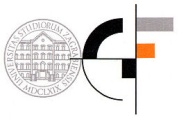 - član COST akcije TU0905 “STRUCTURAL GLASS - Novel design methods and next generations products”  